Vista channelkids.comPara más material gratis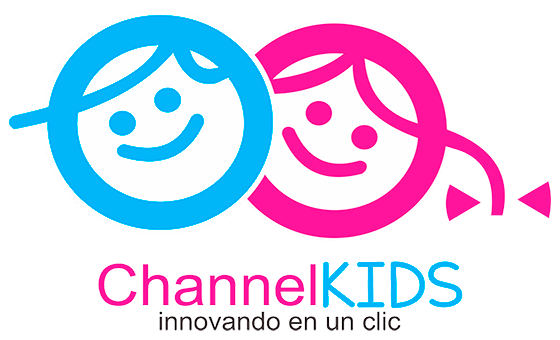 MATERIASEspañolGRADO 1º SEMANA15ACTIVIDADESACTIVIDADESACTIVIDADESACTIVIDADESACTIVIDADESACTIVIDADESPegar a la vista de los niños palabras escritas en tarjetas, pero divididas en sílabas, buscando que en ellas estén inmersas dos o más palabras. Por ejemplo: paloma = palo = loma.Solicitarles que lean las palabras presentadas.Ocultar una parte de cada palabra dejando al descubierto otro vocablo. Pedirles que lo lean nuevamente y expliquen la diferencia entre ambas palabras.Reunir a los alumnos en equipos y proporcionarles tarjetas con palabras divididas en sílabas, procurando que con ellas se puedan formar otras palabras. Solicitar que las lean y luego las unan para formar más palabras.Escribir las palabras formadas en el cuaderno, identificando también las que están inmersas en la escritura inicial.Socializar las palabras escritas con sus compañeros.Resolver las actividades de la página 89 del libro de texto, consistentes en buscar palabras dentro de otras.Pegar a la vista de los niños palabras escritas en tarjetas, pero divididas en sílabas, buscando que en ellas estén inmersas dos o más palabras. Por ejemplo: paloma = palo = loma.Solicitarles que lean las palabras presentadas.Ocultar una parte de cada palabra dejando al descubierto otro vocablo. Pedirles que lo lean nuevamente y expliquen la diferencia entre ambas palabras.Reunir a los alumnos en equipos y proporcionarles tarjetas con palabras divididas en sílabas, procurando que con ellas se puedan formar otras palabras. Solicitar que las lean y luego las unan para formar más palabras.Escribir las palabras formadas en el cuaderno, identificando también las que están inmersas en la escritura inicial.Socializar las palabras escritas con sus compañeros.Resolver las actividades de la página 89 del libro de texto, consistentes en buscar palabras dentro de otras.Pegar a la vista de los niños palabras escritas en tarjetas, pero divididas en sílabas, buscando que en ellas estén inmersas dos o más palabras. Por ejemplo: paloma = palo = loma.Solicitarles que lean las palabras presentadas.Ocultar una parte de cada palabra dejando al descubierto otro vocablo. Pedirles que lo lean nuevamente y expliquen la diferencia entre ambas palabras.Reunir a los alumnos en equipos y proporcionarles tarjetas con palabras divididas en sílabas, procurando que con ellas se puedan formar otras palabras. Solicitar que las lean y luego las unan para formar más palabras.Escribir las palabras formadas en el cuaderno, identificando también las que están inmersas en la escritura inicial.Socializar las palabras escritas con sus compañeros.Resolver las actividades de la página 89 del libro de texto, consistentes en buscar palabras dentro de otras.Pegar a la vista de los niños palabras escritas en tarjetas, pero divididas en sílabas, buscando que en ellas estén inmersas dos o más palabras. Por ejemplo: paloma = palo = loma.Solicitarles que lean las palabras presentadas.Ocultar una parte de cada palabra dejando al descubierto otro vocablo. Pedirles que lo lean nuevamente y expliquen la diferencia entre ambas palabras.Reunir a los alumnos en equipos y proporcionarles tarjetas con palabras divididas en sílabas, procurando que con ellas se puedan formar otras palabras. Solicitar que las lean y luego las unan para formar más palabras.Escribir las palabras formadas en el cuaderno, identificando también las que están inmersas en la escritura inicial.Socializar las palabras escritas con sus compañeros.Resolver las actividades de la página 89 del libro de texto, consistentes en buscar palabras dentro de otras.Pegar a la vista de los niños palabras escritas en tarjetas, pero divididas en sílabas, buscando que en ellas estén inmersas dos o más palabras. Por ejemplo: paloma = palo = loma.Solicitarles que lean las palabras presentadas.Ocultar una parte de cada palabra dejando al descubierto otro vocablo. Pedirles que lo lean nuevamente y expliquen la diferencia entre ambas palabras.Reunir a los alumnos en equipos y proporcionarles tarjetas con palabras divididas en sílabas, procurando que con ellas se puedan formar otras palabras. Solicitar que las lean y luego las unan para formar más palabras.Escribir las palabras formadas en el cuaderno, identificando también las que están inmersas en la escritura inicial.Socializar las palabras escritas con sus compañeros.Resolver las actividades de la página 89 del libro de texto, consistentes en buscar palabras dentro de otras.Pegar a la vista de los niños palabras escritas en tarjetas, pero divididas en sílabas, buscando que en ellas estén inmersas dos o más palabras. Por ejemplo: paloma = palo = loma.Solicitarles que lean las palabras presentadas.Ocultar una parte de cada palabra dejando al descubierto otro vocablo. Pedirles que lo lean nuevamente y expliquen la diferencia entre ambas palabras.Reunir a los alumnos en equipos y proporcionarles tarjetas con palabras divididas en sílabas, procurando que con ellas se puedan formar otras palabras. Solicitar que las lean y luego las unan para formar más palabras.Escribir las palabras formadas en el cuaderno, identificando también las que están inmersas en la escritura inicial.Socializar las palabras escritas con sus compañeros.Resolver las actividades de la página 89 del libro de texto, consistentes en buscar palabras dentro de otras.Leer nuevamente el guion de teatro elegido para representar.Pedir a cada niño que marque con un color los diálogos de su personaje.Considerando la opinión de todos, definir el lugar donde se presentará la obra de teatro.Con sus compañeros de escena, ensayar los diálogos de cada uno. Con ayuda del docente modelar el tono y volumen de voz, así como el estado de ánimo en cada escena.Hacer un ensayo colectivo. Posteriormente dar sugerencias para mejorar su voz al decir sus diálogos.Leer nuevamente el guion de teatro elegido para representar.Pedir a cada niño que marque con un color los diálogos de su personaje.Considerando la opinión de todos, definir el lugar donde se presentará la obra de teatro.Con sus compañeros de escena, ensayar los diálogos de cada uno. Con ayuda del docente modelar el tono y volumen de voz, así como el estado de ánimo en cada escena.Hacer un ensayo colectivo. Posteriormente dar sugerencias para mejorar su voz al decir sus diálogos.Leer nuevamente el guion de teatro elegido para representar.Pedir a cada niño que marque con un color los diálogos de su personaje.Considerando la opinión de todos, definir el lugar donde se presentará la obra de teatro.Con sus compañeros de escena, ensayar los diálogos de cada uno. Con ayuda del docente modelar el tono y volumen de voz, así como el estado de ánimo en cada escena.Hacer un ensayo colectivo. Posteriormente dar sugerencias para mejorar su voz al decir sus diálogos.Leer nuevamente el guion de teatro elegido para representar.Pedir a cada niño que marque con un color los diálogos de su personaje.Considerando la opinión de todos, definir el lugar donde se presentará la obra de teatro.Con sus compañeros de escena, ensayar los diálogos de cada uno. Con ayuda del docente modelar el tono y volumen de voz, así como el estado de ánimo en cada escena.Hacer un ensayo colectivo. Posteriormente dar sugerencias para mejorar su voz al decir sus diálogos.Leer nuevamente el guion de teatro elegido para representar.Pedir a cada niño que marque con un color los diálogos de su personaje.Considerando la opinión de todos, definir el lugar donde se presentará la obra de teatro.Con sus compañeros de escena, ensayar los diálogos de cada uno. Con ayuda del docente modelar el tono y volumen de voz, así como el estado de ánimo en cada escena.Hacer un ensayo colectivo. Posteriormente dar sugerencias para mejorar su voz al decir sus diálogos.Leer nuevamente el guion de teatro elegido para representar.Pedir a cada niño que marque con un color los diálogos de su personaje.Considerando la opinión de todos, definir el lugar donde se presentará la obra de teatro.Con sus compañeros de escena, ensayar los diálogos de cada uno. Con ayuda del docente modelar el tono y volumen de voz, así como el estado de ánimo en cada escena.Hacer un ensayo colectivo. Posteriormente dar sugerencias para mejorar su voz al decir sus diálogos.Platicar sobre los diferentes escenarios en los que se desarrolla el guion teatral. Posteriormente escuchar ideas sobre los materiales que pueden usar para llevarlos a su obra mediante la escenografía.En su libro, dibujar el escenario de la obra con los objetos y muebles que necesitarán. L.T. pág. 90.Socializar los dibujos con sus compañeros y entre todos elegir las que consideren las mejores ideas.Anotar las ideas en el pintarrón y en el cuaderno.Platicar con los niños sobre la importancia de planear la presentación y de conseguir con anticipación los materiales necesarios.Platicar sobre los diferentes escenarios en los que se desarrolla el guion teatral. Posteriormente escuchar ideas sobre los materiales que pueden usar para llevarlos a su obra mediante la escenografía.En su libro, dibujar el escenario de la obra con los objetos y muebles que necesitarán. L.T. pág. 90.Socializar los dibujos con sus compañeros y entre todos elegir las que consideren las mejores ideas.Anotar las ideas en el pintarrón y en el cuaderno.Platicar con los niños sobre la importancia de planear la presentación y de conseguir con anticipación los materiales necesarios.Platicar sobre los diferentes escenarios en los que se desarrolla el guion teatral. Posteriormente escuchar ideas sobre los materiales que pueden usar para llevarlos a su obra mediante la escenografía.En su libro, dibujar el escenario de la obra con los objetos y muebles que necesitarán. L.T. pág. 90.Socializar los dibujos con sus compañeros y entre todos elegir las que consideren las mejores ideas.Anotar las ideas en el pintarrón y en el cuaderno.Platicar con los niños sobre la importancia de planear la presentación y de conseguir con anticipación los materiales necesarios.Platicar sobre los diferentes escenarios en los que se desarrolla el guion teatral. Posteriormente escuchar ideas sobre los materiales que pueden usar para llevarlos a su obra mediante la escenografía.En su libro, dibujar el escenario de la obra con los objetos y muebles que necesitarán. L.T. pág. 90.Socializar los dibujos con sus compañeros y entre todos elegir las que consideren las mejores ideas.Anotar las ideas en el pintarrón y en el cuaderno.Platicar con los niños sobre la importancia de planear la presentación y de conseguir con anticipación los materiales necesarios.Platicar sobre los diferentes escenarios en los que se desarrolla el guion teatral. Posteriormente escuchar ideas sobre los materiales que pueden usar para llevarlos a su obra mediante la escenografía.En su libro, dibujar el escenario de la obra con los objetos y muebles que necesitarán. L.T. pág. 90.Socializar los dibujos con sus compañeros y entre todos elegir las que consideren las mejores ideas.Anotar las ideas en el pintarrón y en el cuaderno.Platicar con los niños sobre la importancia de planear la presentación y de conseguir con anticipación los materiales necesarios.Platicar sobre los diferentes escenarios en los que se desarrolla el guion teatral. Posteriormente escuchar ideas sobre los materiales que pueden usar para llevarlos a su obra mediante la escenografía.En su libro, dibujar el escenario de la obra con los objetos y muebles que necesitarán. L.T. pág. 90.Socializar los dibujos con sus compañeros y entre todos elegir las que consideren las mejores ideas.Anotar las ideas en el pintarrón y en el cuaderno.Platicar con los niños sobre la importancia de planear la presentación y de conseguir con anticipación los materiales necesarios.Observar el cartel de la página 91 del libro de texto, en el cual se invita a la presentación de una obra de teatro.Solicitar que lean el texto y después conversar sobre sus elementos. Plantear preguntas como: ¿qué pasaría si el cartel no dijera dónde se presentará la obra?, ¿y si no tuviera la hora?Reflexionar sobre la importancia de incluir en él toda la información necesaria.Dialogar sobre el día y la hora para presentar la obra, así como las personas a quienes desean invitar.Definir la información y escribirla en el pintarrón.Individualmente, completar la información en su libro de texto. L.T. pág. 91.Repartir comisiones para elaborar uno o más carteles, (los que el docente decida) para invitar a su presentación.Elaborar los carteles incluyendo los elementos previamente acordados.Colocar los carteles en lugares visibles de la escuela.Observar el cartel de la página 91 del libro de texto, en el cual se invita a la presentación de una obra de teatro.Solicitar que lean el texto y después conversar sobre sus elementos. Plantear preguntas como: ¿qué pasaría si el cartel no dijera dónde se presentará la obra?, ¿y si no tuviera la hora?Reflexionar sobre la importancia de incluir en él toda la información necesaria.Dialogar sobre el día y la hora para presentar la obra, así como las personas a quienes desean invitar.Definir la información y escribirla en el pintarrón.Individualmente, completar la información en su libro de texto. L.T. pág. 91.Repartir comisiones para elaborar uno o más carteles, (los que el docente decida) para invitar a su presentación.Elaborar los carteles incluyendo los elementos previamente acordados.Colocar los carteles en lugares visibles de la escuela.Observar el cartel de la página 91 del libro de texto, en el cual se invita a la presentación de una obra de teatro.Solicitar que lean el texto y después conversar sobre sus elementos. Plantear preguntas como: ¿qué pasaría si el cartel no dijera dónde se presentará la obra?, ¿y si no tuviera la hora?Reflexionar sobre la importancia de incluir en él toda la información necesaria.Dialogar sobre el día y la hora para presentar la obra, así como las personas a quienes desean invitar.Definir la información y escribirla en el pintarrón.Individualmente, completar la información en su libro de texto. L.T. pág. 91.Repartir comisiones para elaborar uno o más carteles, (los que el docente decida) para invitar a su presentación.Elaborar los carteles incluyendo los elementos previamente acordados.Colocar los carteles en lugares visibles de la escuela.Observar el cartel de la página 91 del libro de texto, en el cual se invita a la presentación de una obra de teatro.Solicitar que lean el texto y después conversar sobre sus elementos. Plantear preguntas como: ¿qué pasaría si el cartel no dijera dónde se presentará la obra?, ¿y si no tuviera la hora?Reflexionar sobre la importancia de incluir en él toda la información necesaria.Dialogar sobre el día y la hora para presentar la obra, así como las personas a quienes desean invitar.Definir la información y escribirla en el pintarrón.Individualmente, completar la información en su libro de texto. L.T. pág. 91.Repartir comisiones para elaborar uno o más carteles, (los que el docente decida) para invitar a su presentación.Elaborar los carteles incluyendo los elementos previamente acordados.Colocar los carteles en lugares visibles de la escuela.Observar el cartel de la página 91 del libro de texto, en el cual se invita a la presentación de una obra de teatro.Solicitar que lean el texto y después conversar sobre sus elementos. Plantear preguntas como: ¿qué pasaría si el cartel no dijera dónde se presentará la obra?, ¿y si no tuviera la hora?Reflexionar sobre la importancia de incluir en él toda la información necesaria.Dialogar sobre el día y la hora para presentar la obra, así como las personas a quienes desean invitar.Definir la información y escribirla en el pintarrón.Individualmente, completar la información en su libro de texto. L.T. pág. 91.Repartir comisiones para elaborar uno o más carteles, (los que el docente decida) para invitar a su presentación.Elaborar los carteles incluyendo los elementos previamente acordados.Colocar los carteles en lugares visibles de la escuela.Observar el cartel de la página 91 del libro de texto, en el cual se invita a la presentación de una obra de teatro.Solicitar que lean el texto y después conversar sobre sus elementos. Plantear preguntas como: ¿qué pasaría si el cartel no dijera dónde se presentará la obra?, ¿y si no tuviera la hora?Reflexionar sobre la importancia de incluir en él toda la información necesaria.Dialogar sobre el día y la hora para presentar la obra, así como las personas a quienes desean invitar.Definir la información y escribirla en el pintarrón.Individualmente, completar la información en su libro de texto. L.T. pág. 91.Repartir comisiones para elaborar uno o más carteles, (los que el docente decida) para invitar a su presentación.Elaborar los carteles incluyendo los elementos previamente acordados.Colocar los carteles en lugares visibles de la escuela.Platicar con los niños sobre los juegos y canciones que aprendieron en preescolar. Pedirles que expliquen cómo se jugaban o cantaban.Preguntar si conocen la ronda “Amo ató”. Si no la conocen, explicarla y cantar la canción. L.T. pág. 93.Formar dos equipos y salir al patio a jugar “Amo ató” siguiendo las instrucciones.Preguntar qué otras rondas conocen y jugarlas de manera colectiva.Platicar con los niños sobre los juegos y canciones que aprendieron en preescolar. Pedirles que expliquen cómo se jugaban o cantaban.Preguntar si conocen la ronda “Amo ató”. Si no la conocen, explicarla y cantar la canción. L.T. pág. 93.Formar dos equipos y salir al patio a jugar “Amo ató” siguiendo las instrucciones.Preguntar qué otras rondas conocen y jugarlas de manera colectiva.Platicar con los niños sobre los juegos y canciones que aprendieron en preescolar. Pedirles que expliquen cómo se jugaban o cantaban.Preguntar si conocen la ronda “Amo ató”. Si no la conocen, explicarla y cantar la canción. L.T. pág. 93.Formar dos equipos y salir al patio a jugar “Amo ató” siguiendo las instrucciones.Preguntar qué otras rondas conocen y jugarlas de manera colectiva.Platicar con los niños sobre los juegos y canciones que aprendieron en preescolar. Pedirles que expliquen cómo se jugaban o cantaban.Preguntar si conocen la ronda “Amo ató”. Si no la conocen, explicarla y cantar la canción. L.T. pág. 93.Formar dos equipos y salir al patio a jugar “Amo ató” siguiendo las instrucciones.Preguntar qué otras rondas conocen y jugarlas de manera colectiva.Platicar con los niños sobre los juegos y canciones que aprendieron en preescolar. Pedirles que expliquen cómo se jugaban o cantaban.Preguntar si conocen la ronda “Amo ató”. Si no la conocen, explicarla y cantar la canción. L.T. pág. 93.Formar dos equipos y salir al patio a jugar “Amo ató” siguiendo las instrucciones.Preguntar qué otras rondas conocen y jugarlas de manera colectiva.Platicar con los niños sobre los juegos y canciones que aprendieron en preescolar. Pedirles que expliquen cómo se jugaban o cantaban.Preguntar si conocen la ronda “Amo ató”. Si no la conocen, explicarla y cantar la canción. L.T. pág. 93.Formar dos equipos y salir al patio a jugar “Amo ató” siguiendo las instrucciones.Preguntar qué otras rondas conocen y jugarlas de manera colectiva.MATERIAMatemáticasGRADOGRADO1º 1º SEMANASEMANA1515SECUENCIA DE ACTIVIDADESSECUENCIA DE ACTIVIDADESSECUENCIA DE ACTIVIDADESSECUENCIA DE ACTIVIDADESSECUENCIA DE ACTIVIDADESSECUENCIA DE ACTIVIDADESSECUENCIA DE ACTIVIDADESSECUENCIA DE ACTIVIDADESSECUENCIA DE ACTIVIDADESSECUENCIA DE ACTIVIDADESCantar la canción de los días de la semana para recordar los nombres y orden de los mismos. https://www.youtube.com/watch?v=C2DNBnhMpvQPlaticar sobre las actividades que realizan en la escuela cada día de la semana.Organizar a los niños en cinco equipos y a cada uno asignarle un día de la semana.Escribir con palabras o frases breves las actividades que creen que van a realizar cada día.Pegar en el semanario las actividades que van a realizar ese día e informar que toda la semana harán lo mismo. Al final del día, corroborarán si realizaron todo lo que tenían previsto. L.T. pág. 82.Repasar los días de la semana en orden cronológico.Responder verbalmente las siguientes preguntas: ¿qué día es hoy?, ¿qué día fue ayer?, ¿qué día será mañana?, ¿qué día será dentro de tres días? Un paso más, pág. 82.Cantar la canción de los días de la semana para recordar los nombres y orden de los mismos. https://www.youtube.com/watch?v=C2DNBnhMpvQPlaticar sobre las actividades que realizan en la escuela cada día de la semana.Organizar a los niños en cinco equipos y a cada uno asignarle un día de la semana.Escribir con palabras o frases breves las actividades que creen que van a realizar cada día.Pegar en el semanario las actividades que van a realizar ese día e informar que toda la semana harán lo mismo. Al final del día, corroborarán si realizaron todo lo que tenían previsto. L.T. pág. 82.Repasar los días de la semana en orden cronológico.Responder verbalmente las siguientes preguntas: ¿qué día es hoy?, ¿qué día fue ayer?, ¿qué día será mañana?, ¿qué día será dentro de tres días? Un paso más, pág. 82.Cantar la canción de los días de la semana para recordar los nombres y orden de los mismos. https://www.youtube.com/watch?v=C2DNBnhMpvQPlaticar sobre las actividades que realizan en la escuela cada día de la semana.Organizar a los niños en cinco equipos y a cada uno asignarle un día de la semana.Escribir con palabras o frases breves las actividades que creen que van a realizar cada día.Pegar en el semanario las actividades que van a realizar ese día e informar que toda la semana harán lo mismo. Al final del día, corroborarán si realizaron todo lo que tenían previsto. L.T. pág. 82.Repasar los días de la semana en orden cronológico.Responder verbalmente las siguientes preguntas: ¿qué día es hoy?, ¿qué día fue ayer?, ¿qué día será mañana?, ¿qué día será dentro de tres días? Un paso más, pág. 82.Cantar la canción de los días de la semana para recordar los nombres y orden de los mismos. https://www.youtube.com/watch?v=C2DNBnhMpvQPlaticar sobre las actividades que realizan en la escuela cada día de la semana.Organizar a los niños en cinco equipos y a cada uno asignarle un día de la semana.Escribir con palabras o frases breves las actividades que creen que van a realizar cada día.Pegar en el semanario las actividades que van a realizar ese día e informar que toda la semana harán lo mismo. Al final del día, corroborarán si realizaron todo lo que tenían previsto. L.T. pág. 82.Repasar los días de la semana en orden cronológico.Responder verbalmente las siguientes preguntas: ¿qué día es hoy?, ¿qué día fue ayer?, ¿qué día será mañana?, ¿qué día será dentro de tres días? Un paso más, pág. 82.Cantar la canción de los días de la semana para recordar los nombres y orden de los mismos. https://www.youtube.com/watch?v=C2DNBnhMpvQPlaticar sobre las actividades que realizan en la escuela cada día de la semana.Organizar a los niños en cinco equipos y a cada uno asignarle un día de la semana.Escribir con palabras o frases breves las actividades que creen que van a realizar cada día.Pegar en el semanario las actividades que van a realizar ese día e informar que toda la semana harán lo mismo. Al final del día, corroborarán si realizaron todo lo que tenían previsto. L.T. pág. 82.Repasar los días de la semana en orden cronológico.Responder verbalmente las siguientes preguntas: ¿qué día es hoy?, ¿qué día fue ayer?, ¿qué día será mañana?, ¿qué día será dentro de tres días? Un paso más, pág. 82.Cantar la canción de los días de la semana para recordar los nombres y orden de los mismos. https://www.youtube.com/watch?v=C2DNBnhMpvQPlaticar sobre las actividades que realizan en la escuela cada día de la semana.Organizar a los niños en cinco equipos y a cada uno asignarle un día de la semana.Escribir con palabras o frases breves las actividades que creen que van a realizar cada día.Pegar en el semanario las actividades que van a realizar ese día e informar que toda la semana harán lo mismo. Al final del día, corroborarán si realizaron todo lo que tenían previsto. L.T. pág. 82.Repasar los días de la semana en orden cronológico.Responder verbalmente las siguientes preguntas: ¿qué día es hoy?, ¿qué día fue ayer?, ¿qué día será mañana?, ¿qué día será dentro de tres días? Un paso más, pág. 82.Cantar la canción de los días de la semana para recordar los nombres y orden de los mismos. https://www.youtube.com/watch?v=C2DNBnhMpvQPlaticar sobre las actividades que realizan en la escuela cada día de la semana.Organizar a los niños en cinco equipos y a cada uno asignarle un día de la semana.Escribir con palabras o frases breves las actividades que creen que van a realizar cada día.Pegar en el semanario las actividades que van a realizar ese día e informar que toda la semana harán lo mismo. Al final del día, corroborarán si realizaron todo lo que tenían previsto. L.T. pág. 82.Repasar los días de la semana en orden cronológico.Responder verbalmente las siguientes preguntas: ¿qué día es hoy?, ¿qué día fue ayer?, ¿qué día será mañana?, ¿qué día será dentro de tres días? Un paso más, pág. 82.Cantar la canción de los días de la semana para recordar los nombres y orden de los mismos. https://www.youtube.com/watch?v=C2DNBnhMpvQPlaticar sobre las actividades que realizan en la escuela cada día de la semana.Organizar a los niños en cinco equipos y a cada uno asignarle un día de la semana.Escribir con palabras o frases breves las actividades que creen que van a realizar cada día.Pegar en el semanario las actividades que van a realizar ese día e informar que toda la semana harán lo mismo. Al final del día, corroborarán si realizaron todo lo que tenían previsto. L.T. pág. 82.Repasar los días de la semana en orden cronológico.Responder verbalmente las siguientes preguntas: ¿qué día es hoy?, ¿qué día fue ayer?, ¿qué día será mañana?, ¿qué día será dentro de tres días? Un paso más, pág. 82.Cantar la canción de los días de la semana para recordar los nombres y orden de los mismos. https://www.youtube.com/watch?v=C2DNBnhMpvQPlaticar sobre las actividades que realizan en la escuela cada día de la semana.Organizar a los niños en cinco equipos y a cada uno asignarle un día de la semana.Escribir con palabras o frases breves las actividades que creen que van a realizar cada día.Pegar en el semanario las actividades que van a realizar ese día e informar que toda la semana harán lo mismo. Al final del día, corroborarán si realizaron todo lo que tenían previsto. L.T. pág. 82.Repasar los días de la semana en orden cronológico.Responder verbalmente las siguientes preguntas: ¿qué día es hoy?, ¿qué día fue ayer?, ¿qué día será mañana?, ¿qué día será dentro de tres días? Un paso más, pág. 82.Cantar la canción de los días de la semana para recordar los nombres y orden de los mismos. https://www.youtube.com/watch?v=C2DNBnhMpvQPlaticar sobre las actividades que realizan en la escuela cada día de la semana.Organizar a los niños en cinco equipos y a cada uno asignarle un día de la semana.Escribir con palabras o frases breves las actividades que creen que van a realizar cada día.Pegar en el semanario las actividades que van a realizar ese día e informar que toda la semana harán lo mismo. Al final del día, corroborarán si realizaron todo lo que tenían previsto. L.T. pág. 82.Repasar los días de la semana en orden cronológico.Responder verbalmente las siguientes preguntas: ¿qué día es hoy?, ¿qué día fue ayer?, ¿qué día será mañana?, ¿qué día será dentro de tres días? Un paso más, pág. 82.Mencionar a los niños eventos que ocurrieron la semana anterior para que traten de recordar qué día fue, buscando referencias temporales.Analizar el diario de grupo e identificar cuál fue la última actividad que se registró y qué sucesos se registraron la semana pasada. L.T. pág. 83.Dibujar en el libro la actividad que más les gustó de la semana anterior. L.T. pág. 83.Escribir en su cuaderno los nombres de los días de la semana que asisten a la escuela.Contestar las siguientes preguntas: ¿qué día sigue después del miércoles?, ¿qué día está antes del lunes?, ¿qué día será dentro de tres días?Mencionar a los niños eventos que ocurrieron la semana anterior para que traten de recordar qué día fue, buscando referencias temporales.Analizar el diario de grupo e identificar cuál fue la última actividad que se registró y qué sucesos se registraron la semana pasada. L.T. pág. 83.Dibujar en el libro la actividad que más les gustó de la semana anterior. L.T. pág. 83.Escribir en su cuaderno los nombres de los días de la semana que asisten a la escuela.Contestar las siguientes preguntas: ¿qué día sigue después del miércoles?, ¿qué día está antes del lunes?, ¿qué día será dentro de tres días?Mencionar a los niños eventos que ocurrieron la semana anterior para que traten de recordar qué día fue, buscando referencias temporales.Analizar el diario de grupo e identificar cuál fue la última actividad que se registró y qué sucesos se registraron la semana pasada. L.T. pág. 83.Dibujar en el libro la actividad que más les gustó de la semana anterior. L.T. pág. 83.Escribir en su cuaderno los nombres de los días de la semana que asisten a la escuela.Contestar las siguientes preguntas: ¿qué día sigue después del miércoles?, ¿qué día está antes del lunes?, ¿qué día será dentro de tres días?Mencionar a los niños eventos que ocurrieron la semana anterior para que traten de recordar qué día fue, buscando referencias temporales.Analizar el diario de grupo e identificar cuál fue la última actividad que se registró y qué sucesos se registraron la semana pasada. L.T. pág. 83.Dibujar en el libro la actividad que más les gustó de la semana anterior. L.T. pág. 83.Escribir en su cuaderno los nombres de los días de la semana que asisten a la escuela.Contestar las siguientes preguntas: ¿qué día sigue después del miércoles?, ¿qué día está antes del lunes?, ¿qué día será dentro de tres días?Mencionar a los niños eventos que ocurrieron la semana anterior para que traten de recordar qué día fue, buscando referencias temporales.Analizar el diario de grupo e identificar cuál fue la última actividad que se registró y qué sucesos se registraron la semana pasada. L.T. pág. 83.Dibujar en el libro la actividad que más les gustó de la semana anterior. L.T. pág. 83.Escribir en su cuaderno los nombres de los días de la semana que asisten a la escuela.Contestar las siguientes preguntas: ¿qué día sigue después del miércoles?, ¿qué día está antes del lunes?, ¿qué día será dentro de tres días?Mencionar a los niños eventos que ocurrieron la semana anterior para que traten de recordar qué día fue, buscando referencias temporales.Analizar el diario de grupo e identificar cuál fue la última actividad que se registró y qué sucesos se registraron la semana pasada. L.T. pág. 83.Dibujar en el libro la actividad que más les gustó de la semana anterior. L.T. pág. 83.Escribir en su cuaderno los nombres de los días de la semana que asisten a la escuela.Contestar las siguientes preguntas: ¿qué día sigue después del miércoles?, ¿qué día está antes del lunes?, ¿qué día será dentro de tres días?Mencionar a los niños eventos que ocurrieron la semana anterior para que traten de recordar qué día fue, buscando referencias temporales.Analizar el diario de grupo e identificar cuál fue la última actividad que se registró y qué sucesos se registraron la semana pasada. L.T. pág. 83.Dibujar en el libro la actividad que más les gustó de la semana anterior. L.T. pág. 83.Escribir en su cuaderno los nombres de los días de la semana que asisten a la escuela.Contestar las siguientes preguntas: ¿qué día sigue después del miércoles?, ¿qué día está antes del lunes?, ¿qué día será dentro de tres días?Mencionar a los niños eventos que ocurrieron la semana anterior para que traten de recordar qué día fue, buscando referencias temporales.Analizar el diario de grupo e identificar cuál fue la última actividad que se registró y qué sucesos se registraron la semana pasada. L.T. pág. 83.Dibujar en el libro la actividad que más les gustó de la semana anterior. L.T. pág. 83.Escribir en su cuaderno los nombres de los días de la semana que asisten a la escuela.Contestar las siguientes preguntas: ¿qué día sigue después del miércoles?, ¿qué día está antes del lunes?, ¿qué día será dentro de tres días?Mencionar a los niños eventos que ocurrieron la semana anterior para que traten de recordar qué día fue, buscando referencias temporales.Analizar el diario de grupo e identificar cuál fue la última actividad que se registró y qué sucesos se registraron la semana pasada. L.T. pág. 83.Dibujar en el libro la actividad que más les gustó de la semana anterior. L.T. pág. 83.Escribir en su cuaderno los nombres de los días de la semana que asisten a la escuela.Contestar las siguientes preguntas: ¿qué día sigue después del miércoles?, ¿qué día está antes del lunes?, ¿qué día será dentro de tres días?Mencionar a los niños eventos que ocurrieron la semana anterior para que traten de recordar qué día fue, buscando referencias temporales.Analizar el diario de grupo e identificar cuál fue la última actividad que se registró y qué sucesos se registraron la semana pasada. L.T. pág. 83.Dibujar en el libro la actividad que más les gustó de la semana anterior. L.T. pág. 83.Escribir en su cuaderno los nombres de los días de la semana que asisten a la escuela.Contestar las siguientes preguntas: ¿qué día sigue después del miércoles?, ¿qué día está antes del lunes?, ¿qué día será dentro de tres días?Observar el calendario del grupo e identificar la hoja del mes de diciembre, después señalar cuántas semanas completas tiene, cuántos sábados y cuántos domingos.Organizar a los niños en equipos y con apoyo del docente, realizar un registro de asistencia del mes en curso, como el que aparece en la página 84 del libro de texto.Escribir en el registro los nombres de los integrantes del equipo para marcar en él asistencias e inasistencias. L.T. pág. 84.Contestar el siguiente cuestionamiento: Si esta semana asistieron a la escuela todos los días, ¿cuántas asistencias habrá delante de tu nombre al final de la semana?Repasar el orden de los días de la semana. Un paso más, pág. 84.Observar el calendario del grupo e identificar la hoja del mes de diciembre, después señalar cuántas semanas completas tiene, cuántos sábados y cuántos domingos.Organizar a los niños en equipos y con apoyo del docente, realizar un registro de asistencia del mes en curso, como el que aparece en la página 84 del libro de texto.Escribir en el registro los nombres de los integrantes del equipo para marcar en él asistencias e inasistencias. L.T. pág. 84.Contestar el siguiente cuestionamiento: Si esta semana asistieron a la escuela todos los días, ¿cuántas asistencias habrá delante de tu nombre al final de la semana?Repasar el orden de los días de la semana. Un paso más, pág. 84.Observar el calendario del grupo e identificar la hoja del mes de diciembre, después señalar cuántas semanas completas tiene, cuántos sábados y cuántos domingos.Organizar a los niños en equipos y con apoyo del docente, realizar un registro de asistencia del mes en curso, como el que aparece en la página 84 del libro de texto.Escribir en el registro los nombres de los integrantes del equipo para marcar en él asistencias e inasistencias. L.T. pág. 84.Contestar el siguiente cuestionamiento: Si esta semana asistieron a la escuela todos los días, ¿cuántas asistencias habrá delante de tu nombre al final de la semana?Repasar el orden de los días de la semana. Un paso más, pág. 84.Observar el calendario del grupo e identificar la hoja del mes de diciembre, después señalar cuántas semanas completas tiene, cuántos sábados y cuántos domingos.Organizar a los niños en equipos y con apoyo del docente, realizar un registro de asistencia del mes en curso, como el que aparece en la página 84 del libro de texto.Escribir en el registro los nombres de los integrantes del equipo para marcar en él asistencias e inasistencias. L.T. pág. 84.Contestar el siguiente cuestionamiento: Si esta semana asistieron a la escuela todos los días, ¿cuántas asistencias habrá delante de tu nombre al final de la semana?Repasar el orden de los días de la semana. Un paso más, pág. 84.Observar el calendario del grupo e identificar la hoja del mes de diciembre, después señalar cuántas semanas completas tiene, cuántos sábados y cuántos domingos.Organizar a los niños en equipos y con apoyo del docente, realizar un registro de asistencia del mes en curso, como el que aparece en la página 84 del libro de texto.Escribir en el registro los nombres de los integrantes del equipo para marcar en él asistencias e inasistencias. L.T. pág. 84.Contestar el siguiente cuestionamiento: Si esta semana asistieron a la escuela todos los días, ¿cuántas asistencias habrá delante de tu nombre al final de la semana?Repasar el orden de los días de la semana. Un paso más, pág. 84.Observar el calendario del grupo e identificar la hoja del mes de diciembre, después señalar cuántas semanas completas tiene, cuántos sábados y cuántos domingos.Organizar a los niños en equipos y con apoyo del docente, realizar un registro de asistencia del mes en curso, como el que aparece en la página 84 del libro de texto.Escribir en el registro los nombres de los integrantes del equipo para marcar en él asistencias e inasistencias. L.T. pág. 84.Contestar el siguiente cuestionamiento: Si esta semana asistieron a la escuela todos los días, ¿cuántas asistencias habrá delante de tu nombre al final de la semana?Repasar el orden de los días de la semana. Un paso más, pág. 84.Observar el calendario del grupo e identificar la hoja del mes de diciembre, después señalar cuántas semanas completas tiene, cuántos sábados y cuántos domingos.Organizar a los niños en equipos y con apoyo del docente, realizar un registro de asistencia del mes en curso, como el que aparece en la página 84 del libro de texto.Escribir en el registro los nombres de los integrantes del equipo para marcar en él asistencias e inasistencias. L.T. pág. 84.Contestar el siguiente cuestionamiento: Si esta semana asistieron a la escuela todos los días, ¿cuántas asistencias habrá delante de tu nombre al final de la semana?Repasar el orden de los días de la semana. Un paso más, pág. 84.Observar el calendario del grupo e identificar la hoja del mes de diciembre, después señalar cuántas semanas completas tiene, cuántos sábados y cuántos domingos.Organizar a los niños en equipos y con apoyo del docente, realizar un registro de asistencia del mes en curso, como el que aparece en la página 84 del libro de texto.Escribir en el registro los nombres de los integrantes del equipo para marcar en él asistencias e inasistencias. L.T. pág. 84.Contestar el siguiente cuestionamiento: Si esta semana asistieron a la escuela todos los días, ¿cuántas asistencias habrá delante de tu nombre al final de la semana?Repasar el orden de los días de la semana. Un paso más, pág. 84.Observar el calendario del grupo e identificar la hoja del mes de diciembre, después señalar cuántas semanas completas tiene, cuántos sábados y cuántos domingos.Organizar a los niños en equipos y con apoyo del docente, realizar un registro de asistencia del mes en curso, como el que aparece en la página 84 del libro de texto.Escribir en el registro los nombres de los integrantes del equipo para marcar en él asistencias e inasistencias. L.T. pág. 84.Contestar el siguiente cuestionamiento: Si esta semana asistieron a la escuela todos los días, ¿cuántas asistencias habrá delante de tu nombre al final de la semana?Repasar el orden de los días de la semana. Un paso más, pág. 84.Observar el calendario del grupo e identificar la hoja del mes de diciembre, después señalar cuántas semanas completas tiene, cuántos sábados y cuántos domingos.Organizar a los niños en equipos y con apoyo del docente, realizar un registro de asistencia del mes en curso, como el que aparece en la página 84 del libro de texto.Escribir en el registro los nombres de los integrantes del equipo para marcar en él asistencias e inasistencias. L.T. pág. 84.Contestar el siguiente cuestionamiento: Si esta semana asistieron a la escuela todos los días, ¿cuántas asistencias habrá delante de tu nombre al final de la semana?Repasar el orden de los días de la semana. Un paso más, pág. 84.Dialogar con los niños sobre cómo recordar eventos pasados, tomando referencias para identificar los días, por ejemplo: el día que a Mariana se le cayó el diente fue lunes, porque ocurrió durante la ceremonia de honores a la bandera.Organizar a los niños en equipos e informarles que el diario del grupo se ha desojado y deben ordenarlo otra vez, para lo cual se requiere la participación de todos. Entregarles fotocopias de los últimos cinco días sin el día ni las fechas visibles, el reto será colocar esta información recordando qué día hicieron las actividades y ordenar las hojas nuevamente. L.T. pág. 85.Una vez ordenadas, compararlas con las de otros equipos y determinar el orden correcto de los sucesos.Comentar qué día de la semana le correspondió a la primera actividad y cuál a la última.Plantear el reto de decir los días de semana, pero en orden inverso. Un paso más, pág. 85.Dialogar con los niños sobre cómo recordar eventos pasados, tomando referencias para identificar los días, por ejemplo: el día que a Mariana se le cayó el diente fue lunes, porque ocurrió durante la ceremonia de honores a la bandera.Organizar a los niños en equipos e informarles que el diario del grupo se ha desojado y deben ordenarlo otra vez, para lo cual se requiere la participación de todos. Entregarles fotocopias de los últimos cinco días sin el día ni las fechas visibles, el reto será colocar esta información recordando qué día hicieron las actividades y ordenar las hojas nuevamente. L.T. pág. 85.Una vez ordenadas, compararlas con las de otros equipos y determinar el orden correcto de los sucesos.Comentar qué día de la semana le correspondió a la primera actividad y cuál a la última.Plantear el reto de decir los días de semana, pero en orden inverso. Un paso más, pág. 85.Dialogar con los niños sobre cómo recordar eventos pasados, tomando referencias para identificar los días, por ejemplo: el día que a Mariana se le cayó el diente fue lunes, porque ocurrió durante la ceremonia de honores a la bandera.Organizar a los niños en equipos e informarles que el diario del grupo se ha desojado y deben ordenarlo otra vez, para lo cual se requiere la participación de todos. Entregarles fotocopias de los últimos cinco días sin el día ni las fechas visibles, el reto será colocar esta información recordando qué día hicieron las actividades y ordenar las hojas nuevamente. L.T. pág. 85.Una vez ordenadas, compararlas con las de otros equipos y determinar el orden correcto de los sucesos.Comentar qué día de la semana le correspondió a la primera actividad y cuál a la última.Plantear el reto de decir los días de semana, pero en orden inverso. Un paso más, pág. 85.Dialogar con los niños sobre cómo recordar eventos pasados, tomando referencias para identificar los días, por ejemplo: el día que a Mariana se le cayó el diente fue lunes, porque ocurrió durante la ceremonia de honores a la bandera.Organizar a los niños en equipos e informarles que el diario del grupo se ha desojado y deben ordenarlo otra vez, para lo cual se requiere la participación de todos. Entregarles fotocopias de los últimos cinco días sin el día ni las fechas visibles, el reto será colocar esta información recordando qué día hicieron las actividades y ordenar las hojas nuevamente. L.T. pág. 85.Una vez ordenadas, compararlas con las de otros equipos y determinar el orden correcto de los sucesos.Comentar qué día de la semana le correspondió a la primera actividad y cuál a la última.Plantear el reto de decir los días de semana, pero en orden inverso. Un paso más, pág. 85.Dialogar con los niños sobre cómo recordar eventos pasados, tomando referencias para identificar los días, por ejemplo: el día que a Mariana se le cayó el diente fue lunes, porque ocurrió durante la ceremonia de honores a la bandera.Organizar a los niños en equipos e informarles que el diario del grupo se ha desojado y deben ordenarlo otra vez, para lo cual se requiere la participación de todos. Entregarles fotocopias de los últimos cinco días sin el día ni las fechas visibles, el reto será colocar esta información recordando qué día hicieron las actividades y ordenar las hojas nuevamente. L.T. pág. 85.Una vez ordenadas, compararlas con las de otros equipos y determinar el orden correcto de los sucesos.Comentar qué día de la semana le correspondió a la primera actividad y cuál a la última.Plantear el reto de decir los días de semana, pero en orden inverso. Un paso más, pág. 85.Dialogar con los niños sobre cómo recordar eventos pasados, tomando referencias para identificar los días, por ejemplo: el día que a Mariana se le cayó el diente fue lunes, porque ocurrió durante la ceremonia de honores a la bandera.Organizar a los niños en equipos e informarles que el diario del grupo se ha desojado y deben ordenarlo otra vez, para lo cual se requiere la participación de todos. Entregarles fotocopias de los últimos cinco días sin el día ni las fechas visibles, el reto será colocar esta información recordando qué día hicieron las actividades y ordenar las hojas nuevamente. L.T. pág. 85.Una vez ordenadas, compararlas con las de otros equipos y determinar el orden correcto de los sucesos.Comentar qué día de la semana le correspondió a la primera actividad y cuál a la última.Plantear el reto de decir los días de semana, pero en orden inverso. Un paso más, pág. 85.Dialogar con los niños sobre cómo recordar eventos pasados, tomando referencias para identificar los días, por ejemplo: el día que a Mariana se le cayó el diente fue lunes, porque ocurrió durante la ceremonia de honores a la bandera.Organizar a los niños en equipos e informarles que el diario del grupo se ha desojado y deben ordenarlo otra vez, para lo cual se requiere la participación de todos. Entregarles fotocopias de los últimos cinco días sin el día ni las fechas visibles, el reto será colocar esta información recordando qué día hicieron las actividades y ordenar las hojas nuevamente. L.T. pág. 85.Una vez ordenadas, compararlas con las de otros equipos y determinar el orden correcto de los sucesos.Comentar qué día de la semana le correspondió a la primera actividad y cuál a la última.Plantear el reto de decir los días de semana, pero en orden inverso. Un paso más, pág. 85.Dialogar con los niños sobre cómo recordar eventos pasados, tomando referencias para identificar los días, por ejemplo: el día que a Mariana se le cayó el diente fue lunes, porque ocurrió durante la ceremonia de honores a la bandera.Organizar a los niños en equipos e informarles que el diario del grupo se ha desojado y deben ordenarlo otra vez, para lo cual se requiere la participación de todos. Entregarles fotocopias de los últimos cinco días sin el día ni las fechas visibles, el reto será colocar esta información recordando qué día hicieron las actividades y ordenar las hojas nuevamente. L.T. pág. 85.Una vez ordenadas, compararlas con las de otros equipos y determinar el orden correcto de los sucesos.Comentar qué día de la semana le correspondió a la primera actividad y cuál a la última.Plantear el reto de decir los días de semana, pero en orden inverso. Un paso más, pág. 85.Dialogar con los niños sobre cómo recordar eventos pasados, tomando referencias para identificar los días, por ejemplo: el día que a Mariana se le cayó el diente fue lunes, porque ocurrió durante la ceremonia de honores a la bandera.Organizar a los niños en equipos e informarles que el diario del grupo se ha desojado y deben ordenarlo otra vez, para lo cual se requiere la participación de todos. Entregarles fotocopias de los últimos cinco días sin el día ni las fechas visibles, el reto será colocar esta información recordando qué día hicieron las actividades y ordenar las hojas nuevamente. L.T. pág. 85.Una vez ordenadas, compararlas con las de otros equipos y determinar el orden correcto de los sucesos.Comentar qué día de la semana le correspondió a la primera actividad y cuál a la última.Plantear el reto de decir los días de semana, pero en orden inverso. Un paso más, pág. 85.Dialogar con los niños sobre cómo recordar eventos pasados, tomando referencias para identificar los días, por ejemplo: el día que a Mariana se le cayó el diente fue lunes, porque ocurrió durante la ceremonia de honores a la bandera.Organizar a los niños en equipos e informarles que el diario del grupo se ha desojado y deben ordenarlo otra vez, para lo cual se requiere la participación de todos. Entregarles fotocopias de los últimos cinco días sin el día ni las fechas visibles, el reto será colocar esta información recordando qué día hicieron las actividades y ordenar las hojas nuevamente. L.T. pág. 85.Una vez ordenadas, compararlas con las de otros equipos y determinar el orden correcto de los sucesos.Comentar qué día de la semana le correspondió a la primera actividad y cuál a la última.Plantear el reto de decir los días de semana, pero en orden inverso. Un paso más, pág. 85.Organizar a los niños con sus equipos del semanario. Solicitarles que en tiras de papel escriban las actividades que siempre se repiten el día que les tocó. L.T. pág. 86.Presentar en una cartulina un formato de horario de grupo. Pedir que cada equipo pegue las tiras con las actividades en el día correspondiente y a la hora en que se llevan a cabo.Una vez completo el horario, escribirlo en el cuaderno.Comentar cuáles son las actividades que más realizan durante la semana.Escribir en su cuaderno el nombre de los días que tienen actividades de Conocimiento del medio. Un paso más, pág. 86.Organizar a los niños con sus equipos del semanario. Solicitarles que en tiras de papel escriban las actividades que siempre se repiten el día que les tocó. L.T. pág. 86.Presentar en una cartulina un formato de horario de grupo. Pedir que cada equipo pegue las tiras con las actividades en el día correspondiente y a la hora en que se llevan a cabo.Una vez completo el horario, escribirlo en el cuaderno.Comentar cuáles son las actividades que más realizan durante la semana.Escribir en su cuaderno el nombre de los días que tienen actividades de Conocimiento del medio. Un paso más, pág. 86.Organizar a los niños con sus equipos del semanario. Solicitarles que en tiras de papel escriban las actividades que siempre se repiten el día que les tocó. L.T. pág. 86.Presentar en una cartulina un formato de horario de grupo. Pedir que cada equipo pegue las tiras con las actividades en el día correspondiente y a la hora en que se llevan a cabo.Una vez completo el horario, escribirlo en el cuaderno.Comentar cuáles son las actividades que más realizan durante la semana.Escribir en su cuaderno el nombre de los días que tienen actividades de Conocimiento del medio. Un paso más, pág. 86.Organizar a los niños con sus equipos del semanario. Solicitarles que en tiras de papel escriban las actividades que siempre se repiten el día que les tocó. L.T. pág. 86.Presentar en una cartulina un formato de horario de grupo. Pedir que cada equipo pegue las tiras con las actividades en el día correspondiente y a la hora en que se llevan a cabo.Una vez completo el horario, escribirlo en el cuaderno.Comentar cuáles son las actividades que más realizan durante la semana.Escribir en su cuaderno el nombre de los días que tienen actividades de Conocimiento del medio. Un paso más, pág. 86.Organizar a los niños con sus equipos del semanario. Solicitarles que en tiras de papel escriban las actividades que siempre se repiten el día que les tocó. L.T. pág. 86.Presentar en una cartulina un formato de horario de grupo. Pedir que cada equipo pegue las tiras con las actividades en el día correspondiente y a la hora en que se llevan a cabo.Una vez completo el horario, escribirlo en el cuaderno.Comentar cuáles son las actividades que más realizan durante la semana.Escribir en su cuaderno el nombre de los días que tienen actividades de Conocimiento del medio. Un paso más, pág. 86.Organizar a los niños con sus equipos del semanario. Solicitarles que en tiras de papel escriban las actividades que siempre se repiten el día que les tocó. L.T. pág. 86.Presentar en una cartulina un formato de horario de grupo. Pedir que cada equipo pegue las tiras con las actividades en el día correspondiente y a la hora en que se llevan a cabo.Una vez completo el horario, escribirlo en el cuaderno.Comentar cuáles son las actividades que más realizan durante la semana.Escribir en su cuaderno el nombre de los días que tienen actividades de Conocimiento del medio. Un paso más, pág. 86.Organizar a los niños con sus equipos del semanario. Solicitarles que en tiras de papel escriban las actividades que siempre se repiten el día que les tocó. L.T. pág. 86.Presentar en una cartulina un formato de horario de grupo. Pedir que cada equipo pegue las tiras con las actividades en el día correspondiente y a la hora en que se llevan a cabo.Una vez completo el horario, escribirlo en el cuaderno.Comentar cuáles son las actividades que más realizan durante la semana.Escribir en su cuaderno el nombre de los días que tienen actividades de Conocimiento del medio. Un paso más, pág. 86.Organizar a los niños con sus equipos del semanario. Solicitarles que en tiras de papel escriban las actividades que siempre se repiten el día que les tocó. L.T. pág. 86.Presentar en una cartulina un formato de horario de grupo. Pedir que cada equipo pegue las tiras con las actividades en el día correspondiente y a la hora en que se llevan a cabo.Una vez completo el horario, escribirlo en el cuaderno.Comentar cuáles son las actividades que más realizan durante la semana.Escribir en su cuaderno el nombre de los días que tienen actividades de Conocimiento del medio. Un paso más, pág. 86.Organizar a los niños con sus equipos del semanario. Solicitarles que en tiras de papel escriban las actividades que siempre se repiten el día que les tocó. L.T. pág. 86.Presentar en una cartulina un formato de horario de grupo. Pedir que cada equipo pegue las tiras con las actividades en el día correspondiente y a la hora en que se llevan a cabo.Una vez completo el horario, escribirlo en el cuaderno.Comentar cuáles son las actividades que más realizan durante la semana.Escribir en su cuaderno el nombre de los días que tienen actividades de Conocimiento del medio. Un paso más, pág. 86.Organizar a los niños con sus equipos del semanario. Solicitarles que en tiras de papel escriban las actividades que siempre se repiten el día que les tocó. L.T. pág. 86.Presentar en una cartulina un formato de horario de grupo. Pedir que cada equipo pegue las tiras con las actividades en el día correspondiente y a la hora en que se llevan a cabo.Una vez completo el horario, escribirlo en el cuaderno.Comentar cuáles son las actividades que más realizan durante la semana.Escribir en su cuaderno el nombre de los días que tienen actividades de Conocimiento del medio. Un paso más, pág. 86.MATERIAConocimiento del MedioConocimiento del MedioGRADOGRADO1º 1º SEMANASEMANA15SECUENCIA DE ACTIVIDADESSECUENCIA DE ACTIVIDADESSECUENCIA DE ACTIVIDADESSECUENCIA DE ACTIVIDADESSECUENCIA DE ACTIVIDADESSECUENCIA DE ACTIVIDADESSECUENCIA DE ACTIVIDADESSECUENCIA DE ACTIVIDADESSECUENCIA DE ACTIVIDADESSECUENCIA DE ACTIVIDADESDialogar sobre algún momento en el que trabajaron colectivamente para lograr un objetivo, por ejemplo, ordenar el rincón de matemáticas, limpiar el salón, presentar un trabajo, etc.Enfatizar que para lograr un objetivo común es necesario tomar acuerdos, además mencionar algunos de ellos establecidos en el aula.Observar la imagen de las páginas 64 y 65 del libro de texto, imaginar los acuerdos que tomó la comunidad escolar para elaborar el huerto y escribirlos en el apartado correspondiente. L.T. pág. 71.Contestar las siguientes preguntas: ¿qué pasaría si sólo dos niños hubieran participado para hacer el huerto?, ¿crees que niños y adultos participan de la misma manera?, ¿por qué? L.T. pág. 71.Dialogar en torno a las formas de colaboración en que ellos, como niños, pueden ser partícipes en su comunidad escolar.Dialogar sobre algún momento en el que trabajaron colectivamente para lograr un objetivo, por ejemplo, ordenar el rincón de matemáticas, limpiar el salón, presentar un trabajo, etc.Enfatizar que para lograr un objetivo común es necesario tomar acuerdos, además mencionar algunos de ellos establecidos en el aula.Observar la imagen de las páginas 64 y 65 del libro de texto, imaginar los acuerdos que tomó la comunidad escolar para elaborar el huerto y escribirlos en el apartado correspondiente. L.T. pág. 71.Contestar las siguientes preguntas: ¿qué pasaría si sólo dos niños hubieran participado para hacer el huerto?, ¿crees que niños y adultos participan de la misma manera?, ¿por qué? L.T. pág. 71.Dialogar en torno a las formas de colaboración en que ellos, como niños, pueden ser partícipes en su comunidad escolar.Dialogar sobre algún momento en el que trabajaron colectivamente para lograr un objetivo, por ejemplo, ordenar el rincón de matemáticas, limpiar el salón, presentar un trabajo, etc.Enfatizar que para lograr un objetivo común es necesario tomar acuerdos, además mencionar algunos de ellos establecidos en el aula.Observar la imagen de las páginas 64 y 65 del libro de texto, imaginar los acuerdos que tomó la comunidad escolar para elaborar el huerto y escribirlos en el apartado correspondiente. L.T. pág. 71.Contestar las siguientes preguntas: ¿qué pasaría si sólo dos niños hubieran participado para hacer el huerto?, ¿crees que niños y adultos participan de la misma manera?, ¿por qué? L.T. pág. 71.Dialogar en torno a las formas de colaboración en que ellos, como niños, pueden ser partícipes en su comunidad escolar.Dialogar sobre algún momento en el que trabajaron colectivamente para lograr un objetivo, por ejemplo, ordenar el rincón de matemáticas, limpiar el salón, presentar un trabajo, etc.Enfatizar que para lograr un objetivo común es necesario tomar acuerdos, además mencionar algunos de ellos establecidos en el aula.Observar la imagen de las páginas 64 y 65 del libro de texto, imaginar los acuerdos que tomó la comunidad escolar para elaborar el huerto y escribirlos en el apartado correspondiente. L.T. pág. 71.Contestar las siguientes preguntas: ¿qué pasaría si sólo dos niños hubieran participado para hacer el huerto?, ¿crees que niños y adultos participan de la misma manera?, ¿por qué? L.T. pág. 71.Dialogar en torno a las formas de colaboración en que ellos, como niños, pueden ser partícipes en su comunidad escolar.Dialogar sobre algún momento en el que trabajaron colectivamente para lograr un objetivo, por ejemplo, ordenar el rincón de matemáticas, limpiar el salón, presentar un trabajo, etc.Enfatizar que para lograr un objetivo común es necesario tomar acuerdos, además mencionar algunos de ellos establecidos en el aula.Observar la imagen de las páginas 64 y 65 del libro de texto, imaginar los acuerdos que tomó la comunidad escolar para elaborar el huerto y escribirlos en el apartado correspondiente. L.T. pág. 71.Contestar las siguientes preguntas: ¿qué pasaría si sólo dos niños hubieran participado para hacer el huerto?, ¿crees que niños y adultos participan de la misma manera?, ¿por qué? L.T. pág. 71.Dialogar en torno a las formas de colaboración en que ellos, como niños, pueden ser partícipes en su comunidad escolar.Dialogar sobre algún momento en el que trabajaron colectivamente para lograr un objetivo, por ejemplo, ordenar el rincón de matemáticas, limpiar el salón, presentar un trabajo, etc.Enfatizar que para lograr un objetivo común es necesario tomar acuerdos, además mencionar algunos de ellos establecidos en el aula.Observar la imagen de las páginas 64 y 65 del libro de texto, imaginar los acuerdos que tomó la comunidad escolar para elaborar el huerto y escribirlos en el apartado correspondiente. L.T. pág. 71.Contestar las siguientes preguntas: ¿qué pasaría si sólo dos niños hubieran participado para hacer el huerto?, ¿crees que niños y adultos participan de la misma manera?, ¿por qué? L.T. pág. 71.Dialogar en torno a las formas de colaboración en que ellos, como niños, pueden ser partícipes en su comunidad escolar.Dialogar sobre algún momento en el que trabajaron colectivamente para lograr un objetivo, por ejemplo, ordenar el rincón de matemáticas, limpiar el salón, presentar un trabajo, etc.Enfatizar que para lograr un objetivo común es necesario tomar acuerdos, además mencionar algunos de ellos establecidos en el aula.Observar la imagen de las páginas 64 y 65 del libro de texto, imaginar los acuerdos que tomó la comunidad escolar para elaborar el huerto y escribirlos en el apartado correspondiente. L.T. pág. 71.Contestar las siguientes preguntas: ¿qué pasaría si sólo dos niños hubieran participado para hacer el huerto?, ¿crees que niños y adultos participan de la misma manera?, ¿por qué? L.T. pág. 71.Dialogar en torno a las formas de colaboración en que ellos, como niños, pueden ser partícipes en su comunidad escolar.Dialogar sobre algún momento en el que trabajaron colectivamente para lograr un objetivo, por ejemplo, ordenar el rincón de matemáticas, limpiar el salón, presentar un trabajo, etc.Enfatizar que para lograr un objetivo común es necesario tomar acuerdos, además mencionar algunos de ellos establecidos en el aula.Observar la imagen de las páginas 64 y 65 del libro de texto, imaginar los acuerdos que tomó la comunidad escolar para elaborar el huerto y escribirlos en el apartado correspondiente. L.T. pág. 71.Contestar las siguientes preguntas: ¿qué pasaría si sólo dos niños hubieran participado para hacer el huerto?, ¿crees que niños y adultos participan de la misma manera?, ¿por qué? L.T. pág. 71.Dialogar en torno a las formas de colaboración en que ellos, como niños, pueden ser partícipes en su comunidad escolar.Dialogar sobre algún momento en el que trabajaron colectivamente para lograr un objetivo, por ejemplo, ordenar el rincón de matemáticas, limpiar el salón, presentar un trabajo, etc.Enfatizar que para lograr un objetivo común es necesario tomar acuerdos, además mencionar algunos de ellos establecidos en el aula.Observar la imagen de las páginas 64 y 65 del libro de texto, imaginar los acuerdos que tomó la comunidad escolar para elaborar el huerto y escribirlos en el apartado correspondiente. L.T. pág. 71.Contestar las siguientes preguntas: ¿qué pasaría si sólo dos niños hubieran participado para hacer el huerto?, ¿crees que niños y adultos participan de la misma manera?, ¿por qué? L.T. pág. 71.Dialogar en torno a las formas de colaboración en que ellos, como niños, pueden ser partícipes en su comunidad escolar.Dialogar sobre algún momento en el que trabajaron colectivamente para lograr un objetivo, por ejemplo, ordenar el rincón de matemáticas, limpiar el salón, presentar un trabajo, etc.Enfatizar que para lograr un objetivo común es necesario tomar acuerdos, además mencionar algunos de ellos establecidos en el aula.Observar la imagen de las páginas 64 y 65 del libro de texto, imaginar los acuerdos que tomó la comunidad escolar para elaborar el huerto y escribirlos en el apartado correspondiente. L.T. pág. 71.Contestar las siguientes preguntas: ¿qué pasaría si sólo dos niños hubieran participado para hacer el huerto?, ¿crees que niños y adultos participan de la misma manera?, ¿por qué? L.T. pág. 71.Dialogar en torno a las formas de colaboración en que ellos, como niños, pueden ser partícipes en su comunidad escolar.Plantear la situación hipotética de la realización de un festival en la escuela organizado por los niños de su grupo. Platicar sobre lo que deberían hacer, cómo se organizarían y qué dificultades podrían surgir en el proceso.Dialogar en torno a cómo superar esas dificultades.Pensar en un festejo que ya se realice en la comunidad y delimitar qué se festeja, quiénes participan, qué acuerdos deben tomar y cómo participan ellos como alumnos. L.T. pág. 72.Observar las imágenes de la página 73 del libro de texto e identificar los acuerdos que han tomado los niños en cada caso.Comentar por qué son importantes los acuerdos en la escuela y escribir su opinión al respecto. L.T. pág. 73.Observar la microhistoria de las páginas 66 a 73 del libro de texto, identificando a los miembros de la comunidad escolar, las formas de participación de cada uno y los valores de convivencia que se representan. Comentar por qué es importante convivir con valores.Plantear la situación hipotética de la realización de un festival en la escuela organizado por los niños de su grupo. Platicar sobre lo que deberían hacer, cómo se organizarían y qué dificultades podrían surgir en el proceso.Dialogar en torno a cómo superar esas dificultades.Pensar en un festejo que ya se realice en la comunidad y delimitar qué se festeja, quiénes participan, qué acuerdos deben tomar y cómo participan ellos como alumnos. L.T. pág. 72.Observar las imágenes de la página 73 del libro de texto e identificar los acuerdos que han tomado los niños en cada caso.Comentar por qué son importantes los acuerdos en la escuela y escribir su opinión al respecto. L.T. pág. 73.Observar la microhistoria de las páginas 66 a 73 del libro de texto, identificando a los miembros de la comunidad escolar, las formas de participación de cada uno y los valores de convivencia que se representan. Comentar por qué es importante convivir con valores.Plantear la situación hipotética de la realización de un festival en la escuela organizado por los niños de su grupo. Platicar sobre lo que deberían hacer, cómo se organizarían y qué dificultades podrían surgir en el proceso.Dialogar en torno a cómo superar esas dificultades.Pensar en un festejo que ya se realice en la comunidad y delimitar qué se festeja, quiénes participan, qué acuerdos deben tomar y cómo participan ellos como alumnos. L.T. pág. 72.Observar las imágenes de la página 73 del libro de texto e identificar los acuerdos que han tomado los niños en cada caso.Comentar por qué son importantes los acuerdos en la escuela y escribir su opinión al respecto. L.T. pág. 73.Observar la microhistoria de las páginas 66 a 73 del libro de texto, identificando a los miembros de la comunidad escolar, las formas de participación de cada uno y los valores de convivencia que se representan. Comentar por qué es importante convivir con valores.Plantear la situación hipotética de la realización de un festival en la escuela organizado por los niños de su grupo. Platicar sobre lo que deberían hacer, cómo se organizarían y qué dificultades podrían surgir en el proceso.Dialogar en torno a cómo superar esas dificultades.Pensar en un festejo que ya se realice en la comunidad y delimitar qué se festeja, quiénes participan, qué acuerdos deben tomar y cómo participan ellos como alumnos. L.T. pág. 72.Observar las imágenes de la página 73 del libro de texto e identificar los acuerdos que han tomado los niños en cada caso.Comentar por qué son importantes los acuerdos en la escuela y escribir su opinión al respecto. L.T. pág. 73.Observar la microhistoria de las páginas 66 a 73 del libro de texto, identificando a los miembros de la comunidad escolar, las formas de participación de cada uno y los valores de convivencia que se representan. Comentar por qué es importante convivir con valores.Plantear la situación hipotética de la realización de un festival en la escuela organizado por los niños de su grupo. Platicar sobre lo que deberían hacer, cómo se organizarían y qué dificultades podrían surgir en el proceso.Dialogar en torno a cómo superar esas dificultades.Pensar en un festejo que ya se realice en la comunidad y delimitar qué se festeja, quiénes participan, qué acuerdos deben tomar y cómo participan ellos como alumnos. L.T. pág. 72.Observar las imágenes de la página 73 del libro de texto e identificar los acuerdos que han tomado los niños en cada caso.Comentar por qué son importantes los acuerdos en la escuela y escribir su opinión al respecto. L.T. pág. 73.Observar la microhistoria de las páginas 66 a 73 del libro de texto, identificando a los miembros de la comunidad escolar, las formas de participación de cada uno y los valores de convivencia que se representan. Comentar por qué es importante convivir con valores.Plantear la situación hipotética de la realización de un festival en la escuela organizado por los niños de su grupo. Platicar sobre lo que deberían hacer, cómo se organizarían y qué dificultades podrían surgir en el proceso.Dialogar en torno a cómo superar esas dificultades.Pensar en un festejo que ya se realice en la comunidad y delimitar qué se festeja, quiénes participan, qué acuerdos deben tomar y cómo participan ellos como alumnos. L.T. pág. 72.Observar las imágenes de la página 73 del libro de texto e identificar los acuerdos que han tomado los niños en cada caso.Comentar por qué son importantes los acuerdos en la escuela y escribir su opinión al respecto. L.T. pág. 73.Observar la microhistoria de las páginas 66 a 73 del libro de texto, identificando a los miembros de la comunidad escolar, las formas de participación de cada uno y los valores de convivencia que se representan. Comentar por qué es importante convivir con valores.Plantear la situación hipotética de la realización de un festival en la escuela organizado por los niños de su grupo. Platicar sobre lo que deberían hacer, cómo se organizarían y qué dificultades podrían surgir en el proceso.Dialogar en torno a cómo superar esas dificultades.Pensar en un festejo que ya se realice en la comunidad y delimitar qué se festeja, quiénes participan, qué acuerdos deben tomar y cómo participan ellos como alumnos. L.T. pág. 72.Observar las imágenes de la página 73 del libro de texto e identificar los acuerdos que han tomado los niños en cada caso.Comentar por qué son importantes los acuerdos en la escuela y escribir su opinión al respecto. L.T. pág. 73.Observar la microhistoria de las páginas 66 a 73 del libro de texto, identificando a los miembros de la comunidad escolar, las formas de participación de cada uno y los valores de convivencia que se representan. Comentar por qué es importante convivir con valores.Plantear la situación hipotética de la realización de un festival en la escuela organizado por los niños de su grupo. Platicar sobre lo que deberían hacer, cómo se organizarían y qué dificultades podrían surgir en el proceso.Dialogar en torno a cómo superar esas dificultades.Pensar en un festejo que ya se realice en la comunidad y delimitar qué se festeja, quiénes participan, qué acuerdos deben tomar y cómo participan ellos como alumnos. L.T. pág. 72.Observar las imágenes de la página 73 del libro de texto e identificar los acuerdos que han tomado los niños en cada caso.Comentar por qué son importantes los acuerdos en la escuela y escribir su opinión al respecto. L.T. pág. 73.Observar la microhistoria de las páginas 66 a 73 del libro de texto, identificando a los miembros de la comunidad escolar, las formas de participación de cada uno y los valores de convivencia que se representan. Comentar por qué es importante convivir con valores.Plantear la situación hipotética de la realización de un festival en la escuela organizado por los niños de su grupo. Platicar sobre lo que deberían hacer, cómo se organizarían y qué dificultades podrían surgir en el proceso.Dialogar en torno a cómo superar esas dificultades.Pensar en un festejo que ya se realice en la comunidad y delimitar qué se festeja, quiénes participan, qué acuerdos deben tomar y cómo participan ellos como alumnos. L.T. pág. 72.Observar las imágenes de la página 73 del libro de texto e identificar los acuerdos que han tomado los niños en cada caso.Comentar por qué son importantes los acuerdos en la escuela y escribir su opinión al respecto. L.T. pág. 73.Observar la microhistoria de las páginas 66 a 73 del libro de texto, identificando a los miembros de la comunidad escolar, las formas de participación de cada uno y los valores de convivencia que se representan. Comentar por qué es importante convivir con valores.Plantear la situación hipotética de la realización de un festival en la escuela organizado por los niños de su grupo. Platicar sobre lo que deberían hacer, cómo se organizarían y qué dificultades podrían surgir en el proceso.Dialogar en torno a cómo superar esas dificultades.Pensar en un festejo que ya se realice en la comunidad y delimitar qué se festeja, quiénes participan, qué acuerdos deben tomar y cómo participan ellos como alumnos. L.T. pág. 72.Observar las imágenes de la página 73 del libro de texto e identificar los acuerdos que han tomado los niños en cada caso.Comentar por qué son importantes los acuerdos en la escuela y escribir su opinión al respecto. L.T. pág. 73.Observar la microhistoria de las páginas 66 a 73 del libro de texto, identificando a los miembros de la comunidad escolar, las formas de participación de cada uno y los valores de convivencia que se representan. Comentar por qué es importante convivir con valores.ÁREAArtesGRADO1º SEMANA15ACTIVIDADESACTIVIDADESACTIVIDADESACTIVIDADESACTIVIDADESACTIVIDADESColocarse de pie y comenzar a marchar en su lugar siguiendo el ritmo del maestro, primero lento, después más rápido y así progresivamente hasta moverse lo más rápido posible sin abandonar su espacio, sólo moviendo las rodillas.Repetir el ejercicio, pero ahora aumentando el ritmo conforme el maestro les muestre diferentes colores: el azul muy lento, verde más rápido, naranja rápido y rojo muy rápido.Salir al patio donde el docente previamente habrá trazado una trayectoria, colocando en diferentes partes los colores que mostrarán el ritmo de avance. Acompañar la actividad con canciones o sonidos acordes al ritmo indicado.Por equipos, seguir la trayectoria atendiendo las indicaciones de ritmo. De regreso al aula, hacer ejercicios de respiración y estiramientos.Hacer comentarios sobre los movimientos que pueden hacer con su cuerpo.Colocarse de pie y comenzar a marchar en su lugar siguiendo el ritmo del maestro, primero lento, después más rápido y así progresivamente hasta moverse lo más rápido posible sin abandonar su espacio, sólo moviendo las rodillas.Repetir el ejercicio, pero ahora aumentando el ritmo conforme el maestro les muestre diferentes colores: el azul muy lento, verde más rápido, naranja rápido y rojo muy rápido.Salir al patio donde el docente previamente habrá trazado una trayectoria, colocando en diferentes partes los colores que mostrarán el ritmo de avance. Acompañar la actividad con canciones o sonidos acordes al ritmo indicado.Por equipos, seguir la trayectoria atendiendo las indicaciones de ritmo. De regreso al aula, hacer ejercicios de respiración y estiramientos.Hacer comentarios sobre los movimientos que pueden hacer con su cuerpo.Colocarse de pie y comenzar a marchar en su lugar siguiendo el ritmo del maestro, primero lento, después más rápido y así progresivamente hasta moverse lo más rápido posible sin abandonar su espacio, sólo moviendo las rodillas.Repetir el ejercicio, pero ahora aumentando el ritmo conforme el maestro les muestre diferentes colores: el azul muy lento, verde más rápido, naranja rápido y rojo muy rápido.Salir al patio donde el docente previamente habrá trazado una trayectoria, colocando en diferentes partes los colores que mostrarán el ritmo de avance. Acompañar la actividad con canciones o sonidos acordes al ritmo indicado.Por equipos, seguir la trayectoria atendiendo las indicaciones de ritmo. De regreso al aula, hacer ejercicios de respiración y estiramientos.Hacer comentarios sobre los movimientos que pueden hacer con su cuerpo.Colocarse de pie y comenzar a marchar en su lugar siguiendo el ritmo del maestro, primero lento, después más rápido y así progresivamente hasta moverse lo más rápido posible sin abandonar su espacio, sólo moviendo las rodillas.Repetir el ejercicio, pero ahora aumentando el ritmo conforme el maestro les muestre diferentes colores: el azul muy lento, verde más rápido, naranja rápido y rojo muy rápido.Salir al patio donde el docente previamente habrá trazado una trayectoria, colocando en diferentes partes los colores que mostrarán el ritmo de avance. Acompañar la actividad con canciones o sonidos acordes al ritmo indicado.Por equipos, seguir la trayectoria atendiendo las indicaciones de ritmo. De regreso al aula, hacer ejercicios de respiración y estiramientos.Hacer comentarios sobre los movimientos que pueden hacer con su cuerpo.Colocarse de pie y comenzar a marchar en su lugar siguiendo el ritmo del maestro, primero lento, después más rápido y así progresivamente hasta moverse lo más rápido posible sin abandonar su espacio, sólo moviendo las rodillas.Repetir el ejercicio, pero ahora aumentando el ritmo conforme el maestro les muestre diferentes colores: el azul muy lento, verde más rápido, naranja rápido y rojo muy rápido.Salir al patio donde el docente previamente habrá trazado una trayectoria, colocando en diferentes partes los colores que mostrarán el ritmo de avance. Acompañar la actividad con canciones o sonidos acordes al ritmo indicado.Por equipos, seguir la trayectoria atendiendo las indicaciones de ritmo. De regreso al aula, hacer ejercicios de respiración y estiramientos.Hacer comentarios sobre los movimientos que pueden hacer con su cuerpo.Colocarse de pie y comenzar a marchar en su lugar siguiendo el ritmo del maestro, primero lento, después más rápido y así progresivamente hasta moverse lo más rápido posible sin abandonar su espacio, sólo moviendo las rodillas.Repetir el ejercicio, pero ahora aumentando el ritmo conforme el maestro les muestre diferentes colores: el azul muy lento, verde más rápido, naranja rápido y rojo muy rápido.Salir al patio donde el docente previamente habrá trazado una trayectoria, colocando en diferentes partes los colores que mostrarán el ritmo de avance. Acompañar la actividad con canciones o sonidos acordes al ritmo indicado.Por equipos, seguir la trayectoria atendiendo las indicaciones de ritmo. De regreso al aula, hacer ejercicios de respiración y estiramientos.Hacer comentarios sobre los movimientos que pueden hacer con su cuerpo.ÁREAFORMACION CIVICA Y ETICAGRADO1º SEMANA15ACTIVIDADESACTIVIDADESACTIVIDADESACTIVIDADESACTIVIDADESACTIVIDADES•	Comentar entre compañeros: ¿qué es justo o no es justo hacer entre compañeros?, ¿qué significa aprender a dar y recibir?, ¿qué muestras de reciprocidad encontramos en nuestra vida cotidiana?, etc.•	Narrar un relato breve que describa alguna situación de injusticia entre pares en el ámbito cotidiano. Esta narración puede ser oral, gráfica o audiovisual: un niño que es castigado por una travesura que otro cometió; una niña que, para ser aceptada en un grupo de amigos, es obligada a realizar algo que no desea; un niño al que le quitan el almuerzo porque es más pequeño.  Se puede hacer uso de las imágenes que se sugieren en el libro de texto.•	En parejas inventar una historia para las imágenes de la página 55 del libro de texto.•	Motivar una discusión colectiva a través de la cual se identifiquen situaciones de falta de respeto o reciprocidad entre los protagonistas y se propongan soluciones para subsanarlas, por ejemplo, en el primer caso, que el niño responsable de la travesura reconozca y declare su responsabilidad evitando que otros sean castigados. •	Identificar situaciones de convivencia en el aula que consideren justas y otras que consideren injustas y señalar alternativas para que los involucrados den y reciban respeto.•	Autoevaluación: Realizar de manera individual el ejercicio de la página 58 de su libro de texto.•	Comentar entre compañeros: ¿qué es justo o no es justo hacer entre compañeros?, ¿qué significa aprender a dar y recibir?, ¿qué muestras de reciprocidad encontramos en nuestra vida cotidiana?, etc.•	Narrar un relato breve que describa alguna situación de injusticia entre pares en el ámbito cotidiano. Esta narración puede ser oral, gráfica o audiovisual: un niño que es castigado por una travesura que otro cometió; una niña que, para ser aceptada en un grupo de amigos, es obligada a realizar algo que no desea; un niño al que le quitan el almuerzo porque es más pequeño.  Se puede hacer uso de las imágenes que se sugieren en el libro de texto.•	En parejas inventar una historia para las imágenes de la página 55 del libro de texto.•	Motivar una discusión colectiva a través de la cual se identifiquen situaciones de falta de respeto o reciprocidad entre los protagonistas y se propongan soluciones para subsanarlas, por ejemplo, en el primer caso, que el niño responsable de la travesura reconozca y declare su responsabilidad evitando que otros sean castigados. •	Identificar situaciones de convivencia en el aula que consideren justas y otras que consideren injustas y señalar alternativas para que los involucrados den y reciban respeto.•	Autoevaluación: Realizar de manera individual el ejercicio de la página 58 de su libro de texto.•	Comentar entre compañeros: ¿qué es justo o no es justo hacer entre compañeros?, ¿qué significa aprender a dar y recibir?, ¿qué muestras de reciprocidad encontramos en nuestra vida cotidiana?, etc.•	Narrar un relato breve que describa alguna situación de injusticia entre pares en el ámbito cotidiano. Esta narración puede ser oral, gráfica o audiovisual: un niño que es castigado por una travesura que otro cometió; una niña que, para ser aceptada en un grupo de amigos, es obligada a realizar algo que no desea; un niño al que le quitan el almuerzo porque es más pequeño.  Se puede hacer uso de las imágenes que se sugieren en el libro de texto.•	En parejas inventar una historia para las imágenes de la página 55 del libro de texto.•	Motivar una discusión colectiva a través de la cual se identifiquen situaciones de falta de respeto o reciprocidad entre los protagonistas y se propongan soluciones para subsanarlas, por ejemplo, en el primer caso, que el niño responsable de la travesura reconozca y declare su responsabilidad evitando que otros sean castigados. •	Identificar situaciones de convivencia en el aula que consideren justas y otras que consideren injustas y señalar alternativas para que los involucrados den y reciban respeto.•	Autoevaluación: Realizar de manera individual el ejercicio de la página 58 de su libro de texto.•	Comentar entre compañeros: ¿qué es justo o no es justo hacer entre compañeros?, ¿qué significa aprender a dar y recibir?, ¿qué muestras de reciprocidad encontramos en nuestra vida cotidiana?, etc.•	Narrar un relato breve que describa alguna situación de injusticia entre pares en el ámbito cotidiano. Esta narración puede ser oral, gráfica o audiovisual: un niño que es castigado por una travesura que otro cometió; una niña que, para ser aceptada en un grupo de amigos, es obligada a realizar algo que no desea; un niño al que le quitan el almuerzo porque es más pequeño.  Se puede hacer uso de las imágenes que se sugieren en el libro de texto.•	En parejas inventar una historia para las imágenes de la página 55 del libro de texto.•	Motivar una discusión colectiva a través de la cual se identifiquen situaciones de falta de respeto o reciprocidad entre los protagonistas y se propongan soluciones para subsanarlas, por ejemplo, en el primer caso, que el niño responsable de la travesura reconozca y declare su responsabilidad evitando que otros sean castigados. •	Identificar situaciones de convivencia en el aula que consideren justas y otras que consideren injustas y señalar alternativas para que los involucrados den y reciban respeto.•	Autoevaluación: Realizar de manera individual el ejercicio de la página 58 de su libro de texto.•	Comentar entre compañeros: ¿qué es justo o no es justo hacer entre compañeros?, ¿qué significa aprender a dar y recibir?, ¿qué muestras de reciprocidad encontramos en nuestra vida cotidiana?, etc.•	Narrar un relato breve que describa alguna situación de injusticia entre pares en el ámbito cotidiano. Esta narración puede ser oral, gráfica o audiovisual: un niño que es castigado por una travesura que otro cometió; una niña que, para ser aceptada en un grupo de amigos, es obligada a realizar algo que no desea; un niño al que le quitan el almuerzo porque es más pequeño.  Se puede hacer uso de las imágenes que se sugieren en el libro de texto.•	En parejas inventar una historia para las imágenes de la página 55 del libro de texto.•	Motivar una discusión colectiva a través de la cual se identifiquen situaciones de falta de respeto o reciprocidad entre los protagonistas y se propongan soluciones para subsanarlas, por ejemplo, en el primer caso, que el niño responsable de la travesura reconozca y declare su responsabilidad evitando que otros sean castigados. •	Identificar situaciones de convivencia en el aula que consideren justas y otras que consideren injustas y señalar alternativas para que los involucrados den y reciban respeto.•	Autoevaluación: Realizar de manera individual el ejercicio de la página 58 de su libro de texto.•	Comentar entre compañeros: ¿qué es justo o no es justo hacer entre compañeros?, ¿qué significa aprender a dar y recibir?, ¿qué muestras de reciprocidad encontramos en nuestra vida cotidiana?, etc.•	Narrar un relato breve que describa alguna situación de injusticia entre pares en el ámbito cotidiano. Esta narración puede ser oral, gráfica o audiovisual: un niño que es castigado por una travesura que otro cometió; una niña que, para ser aceptada en un grupo de amigos, es obligada a realizar algo que no desea; un niño al que le quitan el almuerzo porque es más pequeño.  Se puede hacer uso de las imágenes que se sugieren en el libro de texto.•	En parejas inventar una historia para las imágenes de la página 55 del libro de texto.•	Motivar una discusión colectiva a través de la cual se identifiquen situaciones de falta de respeto o reciprocidad entre los protagonistas y se propongan soluciones para subsanarlas, por ejemplo, en el primer caso, que el niño responsable de la travesura reconozca y declare su responsabilidad evitando que otros sean castigados. •	Identificar situaciones de convivencia en el aula que consideren justas y otras que consideren injustas y señalar alternativas para que los involucrados den y reciban respeto.•	Autoevaluación: Realizar de manera individual el ejercicio de la página 58 de su libro de texto.